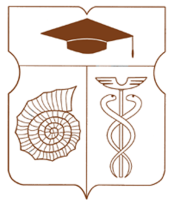 СОВЕТ ДЕПУТАТОВмуниципального округа АКАДЕМИЧЕСКИЙРЕШЕНИЕ__ 15 марта 2022 года __ № __ 03-03-2022 __О заслушивании информации главного врача Государственного бюджетного учреждения здравоохранения города Москвы «Детская городская поликлиника № 69 Департамента здравоохранения города Москвы» Федуловой Е.Ю. о работе учреждения в 2021 годуВ соответствии со статьей 8 Закона города Москвы от 14 июля 2004 года № 50 «О порядке наделения органов местного самоуправления внутригородских муниципальных образований в городе Москве отдельными полномочиями города Москвы (государственными полномочиями)», пунктом 5 части 1 статьи 1 Закона города Москвы от 11 июля 2012 года № 39 «О наделении органов местного самоуправления муниципальных округов в городе Москве отдельными полномочиями города Москвы», постановлением Правительства Москвы от 10 сентября 2012 года № 474-ПП «О порядке ежегодного заслушивания Советом депутатов муниципального округа отчета главы управы района и информации руководителей городских организаций», Регламентом реализации полномочий по заслушиванию отчета главы управы Академического района города Москвы и информации руководителей городских организаций, Совет депутатов муниципального округа Академический решил:Принять к сведению информацию главного врача Государственного бюджетного учреждения здравоохранения города Москвы «Детская городская поликлиника № 69 Департамента здравоохранения города Москвы» Федуловой Елены Юрьевны, о работе учреждения в 2021 году (приложение).Признать информацию, указанную в пункте 1 настоящего решения, удовлетворительной со следующим замечанием: привести комплектацию детских образовательных учреждений медицинским персоналом в соответствие с действующими нормативами. Направить настоящее решение в Департамент территориальных органов исполнительной власти города Москвы, Департамент здравоохранения города Москвы, Государственное бюджетное учреждение здравоохранения города Москвы «Детская городская поликлиника № 69 Департамента здравоохранения города Москвы».Опубликовать настоящее решение в бюллетене «Московский муниципальный вестник» и разместить на официальном сайте муниципального округа Академический www.moacadem.ru. Настоящее решение вступает в силу со дня его принятия.Контроль за исполнением настоящего решения возложить на временно исполняющего обязанности главы муниципального округа Академический в городе Москве Шефер Маргариту Викторовну.Результаты голосования: «За» - 8 «Против» - 0 «Воздержались» - 1Врио главы муниципальногоокруга Академический       							    М.В. ШеферПриложение к решению Совета депутатов муниципального округа Академический от 15.03.2022 № 03-03-2022Информация главного врача Государственного бюджетного учреждения здравоохранения города Москвы «Детская городская поликлиника № 69 Департамента здравоохранения города Москвы» Федуловой Елены Юрьевны о работе учреждения в 2021 году1. Раздел. Показатели здоровья населения.ГБУЗ «Детская городская поликлиника № 69» обслуживает 48685 детей. В 2021 году количество детей, достигших 1-го года, составляет - 2339 человек, количество детей от 0 до 14 лет включительно составляет - 40880 человек, количество детей 15-17 лет включительно - 7805 человек.Показатели здоровья детей первого года жизни.Одним из основных показателей деятельности детских лечебнопрофилактических учреждений является состояние здоровья новорожденных и детей первого года жизни. В 2021 году поступило под наблюдение 2048 новорожденных, что на 3,7% меньше по сравнению с 2020 годом (2128 новорожденных поступило под наблюдение в 2020 году).Число детей, достигших одного года, в 2021 году составило 2339 человек (в 2020 году - 2635 человек). Снижение количества детей, достигших одного года, находящихся на обслуживании в поликлинике, составило 11,2%. На грудном вскармливании от 3 до 6 месяцев находилось 40,8% детей первого года жизни (в 2020 году - 40,0% детей первого года жизни). На грудном вскармливании до 1 года находилось 21,5% детей первого года жизни (в 2020 году - 21% детей первого года жизни).Структура заболеваний детей первого года жизни в 2021 году следующая:место занимают «болезни органов дыхания» 45,1 % (в 2020 году - 41,0%);место - «болезни глаза и его придаточного аппарата» 12,0 % (в 2020 году - 13,5 %); III место - «болезни органов пищеварения» 8,8% (в 2020 году 9,2%). Далее следуют «врожденные аномалии (пороки развития)» - 6,3% (в 2020 году - 6,3%) и «болезни крови, кроветворных органов» - 5,0% (в 2020 году - 3,2%).В 2020 году заболеваемость детей первого года жизни по классу «врожденные аномалии (пороки развития)» увеличилась и составила 112 заболеваний /1000 детей первого года жизни (в 2020 году - 89 заболевания /1000 детей). Диагностика такого заболевания как рахит на первом году жизни ребенка имеет большое значение, так как нельзя недооценивать это серьезное заболевание детей первого года жизни. Заболеваемость рахитом детей первого года жизни в 2021 году составила 54 заболевания /1000 детей (в 2020 году - 50 заболеваний /1000 детей). Заболеваемость анемией детей первого года жизни составила 86 заболеваний /1000 детей (в 2020 году - 56 заболеваний /1000 детей).Показатели здоровья детей от 0-14 лет (включительно).Распространенность заболеваемости детей от 0 до 14 лет (включительно) по данным ФФСН № 12 «Сведения о числе заболеваний, зарегистрированных у пациентов, проживающих в районе обслуживания медицинской организации за 2021 год» составила 16422 заболеваний/10000 населения (в 2020 году - 16527 заболевания/10000 населения). Снижение распространенности общей заболеваемости детей от 0-14 лет (включительно) в 2021 году составило -0,6% по сравнению с 2020 годом.Контингент диспансерных больных среди детей от 0-14 лет (включительно) составил 1356 заболеваний /10000 детей в 2021 году (в 2020 году - 1297/10000 детей). Детей с диагнозом детский церебральный паралич, состоящих на диспансерном учете, 114 человек (2020 год - 118 детей). Распространенность детского церебрального паралича среди детского населения составила в 2021 году 28 заболеваний / 10000 населения. Детей с диагнозом бронхиальная астма, состоящих на диспансерном учете в 2021 году, 199 человек. Распространенность заболеваемости бронхиальной астмой среди детского населения от 0-14 лет (включительно) составила 49 заболеваний/10000 населения. В 2021 году значительно выросла заболеваемость коронавирусной инфекцией, вызванной вирусом Covid 19. Распространенность заболевания составила 549 заболеваний/10000 населения (в 2020 году - 78 заболеваний/10000 населения). Контингент диспансерных больных после перенесенного заболевания коронавирусной инфекцией, вызванной вирусом Covid 19, находящихся под диспансерным наблюдением в течение года после перенесенного заболевания составляет 910 человек (222 человек/ 10000 населения).Структура заболеваемости детского населения от 0 до 14 лет (включительно) в 2021 году: 1 место - заболевания органов дыхания составили 58,0% (в 2020 году - 59,0%); II место - болезни глаза и его придаточного аппарата - 10,3% (в 2020 году - 9,5%); III место - заболевания костно-мышечной системы - 7,6%. В 2020 году данный показатель составил 7,0% в структуре заболеваемости детей от 0-14 лет (включительно).Показатели здоровья детей от 15-17 лет (включительно).Распространенность заболеваемости детей от 15 до 17 лет (включительно) по данным ФФСН № 12 «Сведения о числе заболеваний, зарегистрированных у пациентов, проживающих в районе обслуживания медицинской организации за 2021 год» составила 16422 заболеваний/10000 детей от 15-17 лет (в 2020 году- 16020 заболеваний /10000 детей от 15-17 лет). Прирост показателя распространенности заболеваемости данной категории детей составил 2,5%.Контингент диспансерных больных составил 2877 заболеваний/10000 детей от 15-17 лет в 2021 году (в 2020 году - 2805/10000 детей от 15-17 лет). Детей 15-17 лет с диагнозом детский церебральный паралич, состоящих на диспансерном учете, 32 человека. Распространенность детского церебрального паралича среди подросткового населения составила в 2021 году 42 заболеваний/10000 населения (в 2020 году - 30/10000 населения). Детей с диагнозом бронхиальная астма, состоящих на диспансерном учете в 2021 году, 133 человека. Распространенность заболеваемости бронхиальной астмой среди детского населения 15-17 лет (включительно) составила 175 заболеваний/10000 населения (в 2020 году - 180 заболеваний/10000 населения). В 2021 году также увеличилась заболеваемость коронавирусной инфекцией, вызванной вирусом Covid 19 среди детей 15-17 лет. Распространенность заболевания составила 738 заболеваний/10000 населения (в 2020 году - 390 заболеваний/10000 населения). Контингент диспансерных больных после перенесенного заболевания коронавирусной инфекцией, вызванной вирусом Covid 19, находящихся под диспансерным наблюдением в течение года после перенесенного заболевания составляет 288 человек (378 человек/ 10000 населения).Структура заболеваемости детского населения от 15 до 17 лет (включительно) в 2021 году: I место - заболевания органов дыхания 41,2% (в 2020 году - 43,7%);II место - заболевания костно-мышечной системы - 15,4%. В 2020 году данный показатель составил 15,7%; III место - болезни глаза и его придаточного аппарата - 13,0% (2020 год - 11,4%).Дети - инвалиды.Количество дстей-инвалидов от 0-17 лет включительно на 31.12.2021 года составляло 743 человека. Впервые в 2021 году было признано инвалидами 59 детей. Прибыло с ранее установленной инвалидностью из других медицинских организаций 38 человек. Выбыло в связи с переездом на новое место жительства и прикреплением на медицинское обслуживание к другим амбулаторнополиклиническим учреждениям - 36 детей инвалидов. Снята инвалидность МСЭК в связи с реабилитацией у 3 детей. Умерло 3 ребенка-инвалида. Выбыло подростков в городские поликлиники в связи с исполнением 18 лет - 58 человек. Количество детей-инвалидов на 31.12.2021 года составило - 743 человек, из них: 410 мальчиков и 333 девочки.В структуре детской инвалидности от 0-17 лет включительно первое место занимают «болезни нервной системы» - 27,6% (205 детей) от общего числа детей-инвалидов, в 2020 году - 27,3% (204 ребенка). Второе место занимают «врожденные аномалии и пороки развития», что составляет 27,2% (202 ребенка) от общего числа детей-инвалидов, в 2020 году - 28,4% (212 детей) Третье место занимают «болезни эндокринной системы и расстройства питания» - 14,1% (105 ребенок), в 2020 году - 13,5% (101 детей). Далее следуют «новообразования» - 8,5% (в 2020 году - 8,2%) и «болезни уха и сосцевидного отростка» - 7,3% (2020 год - 6,8%). Среди болезней эндокринной системы и расстройства питания 73 ребенка-инвалида с диагнозом «сахарный диабет» (69,5%). В 2020 году детей- инвалидов с диагнозом сахарный диабет было 68 человек, что составляло 67,3% от общего количества детей с инвалидностью среди болезней эндокринной системы и расстройства питания. Среди болезней нервной системы 138 детей- инвалидов (67,3%) с диагнозом «детский церебральный паралич и другие паралитические синдромы». Количество детей-инвалидов с диагнозом «детский церебральный паралич» в 2021 году осталось на уровне 2020 года - 138 человек. Кроме того, детей-инвалидов с диагнозом «бронхиальная астма» - 3 человека (в 2020 году - 4 человека).Процент детей от 0-17 лет включительно с впервые установленной инвалидностью но отношению к общему числу детей-инвалидов в 2021 году составил 7,9% (2020 год - 8,3%): 59 детей впервые признаны инвалидами в 2021 году, в 2020 году впервые признано инвалидами было 62 ребенка. В 2021 году удельный вес детей - инвалидов в разрезе возрастных групп составил: дети- инвалиды 15-17 лет - 21,0% (2020 год - 22,0%), дети-инвалиды от 0-4 лет - 14,0% (2020 год -15,0%), дети-инвалиды от 5-9 лет - 32,4% (2020 год - 33,0%), дети- инвалиды от 10-14 лет - 32,6% (2020 год - 30,0%). В 2021 году процент первичной инвалидизации среди детей от 0 до 17 лет составил 7,9% (в 2020 году - 8,3%). Первичная инвалидизация среди детей-инвалидов в разрезе возрастных групп составила: дети-инвалиды от 0 до 4 лет - 26,2% (2020 год - 32,0 %), среди детей-инвалидов от 5 до 9 лет - 5,4% (2020 год - 4,9 %), среди детей-инвалидов от 10 до 14 лет - 6,2% (2020 год - 4,9%), от 15 до 17 лет - 2,5% (2020 год - 1,8%).Профилактические медицинские осмотры и диспансеризации несовершеннолетних.В 2021 году запланировано на профилактические осмотры согласно приказу М3 РФ от 10 августа 2017 года N 514н «О Порядке проведения профилактических медицинских осмотров несовершеннолетних» 48198 ребенка. Подлежало диспансеризации согласно приказу М3 РФ от 11 апреля 2013 года №216н "Об утверждении Порядка диспансеризации детей-сирот и детей, оставшихся без попечения родителей, в том числе усыновленных (удочеренных), принятых под опеку (попечительство), в приемную или патронатную семью" 129 детей. Подлежало диспансеризации согласно приказу М3 РФ от 15 февраля 2013 г. N 72н «О проведении диспансеризации пребывающих в стационарных учреждениях детей-сирот и детей, находящихся в трудной жизненной ситуации» 98 детей.В 2020 году профилактические осмотры и диспансеризация несовершеннолетних согласно приказам 514н, 216н и 72н полностью проведены не были, в связи с введением ограничительных мер Постановлением Правительства РФ от 3 апреля 2020 года №432 «Об особенностях реализации базовой программы обязательного медицинского страхования в условиях возникновения угрозы распространения заболеваний, вызванных новой коронавирусной инфекцией», согласно которому «приостанавливается проведение профилактических мероприятий в части диспансеризации, в том числе пребывающих в стационарных организациях детей-сирот и детей, оставшихся без попечения родителей, в том числе принятых под опеку в приемную семью или патронатную семью, и профилактических медицинских осмотров граждан, в том числе несовершеннолетних» до 31.12.2020 года, введением карантинных мероприятий связанных с заболеваемостью населения новой коронавирусной инфекцией.В 2021 году профилактические осмотры несовершеннолетних и диспансеризация детей-сирот и детей, оставшихся без попечения родителей, в том числе усыновленных (удочеренных), принятых под опеку (попечительство), в приемную или патронатную семью и пребывающих в стационарных учреждениях детей-сирот и детей, находящихся в трудной жизненной ситуации были проведены полностью. Число осмотренных несовершеннолетних детей от 0 до 17 лет, подлежащих профилактическим осмотрам, согласно приказа М3 РФ от 10 августа 2017 года № 514н «О Порядке проведения профилактических медицинских осмотров несовершеннолетних», составило 48198 человек, из них дети от 0 до 14 лет (включительно) - 40856 человек, дети от 15 до 17 лет (включительно) - 7342 человек. По результатам профилактических осмотров выявлено впервые зарегистрированных заболеваний (эндокринной системы, заболеваний глаза и его придаточного аппарата, органов дыхания, органов пищеварения, костно-мышечной системы, мочеполовой системы) детей от 0 до 17 лет - 1352, у мальчиков - 689 заболевания.Группы здоровья по результатам профилактических осмотров детей от О до 17 лет следующие: I группа - 38,3%; II группа - 50,1%; III группа - 10,1%; V группа - 1,5%.Число пребывающих в стационарных учреждениях детей-сирот и детей, находящихся в трудной жизненной ситуации, осмотренных согласно приказа М3 РФ от 15 февраля 2013 г. № 72н «О проведении диспансеризации пребывающих в стационарных учреждениях детей-сирот и детей, находящихся в трудной жизненной ситуации» составило 98 человек. Группы здоровья по результатам проведенной диспансеризации пребывающих в стационарных учреждениях детей-сирот и детей, находящихся в трудной жизненной ситуации, следующие: I группа - 7,1%; II группа - 65,3%; III группа - 25,6%; V группа - 2,0%.Число детей-сирот и детей, оставшихся без попечения родителей, в том числе усыновленных (удочеренных), принятых под опеку (попечительство), в приемную или патронатную семью, осмотренных согласно приказа М3 РФ от 11 апреля 2013 года № 216н "Об утверждении Порядка диспансеризации детей- сирот и детей, оставшихся без попечения родителей, в том числе усыновленных (удочеренных), принятых под опеку (попечительство), в приемную или патронатную семью" в 2021 году составило 129 человек. Группы здоровья по результатам проведенной диспансеризации осмотренных детей-сирот и детей, оставшихся без попечения родителей, в том числе усыновленных (удочеренных), принятых под опеку (попечительство), в приемную или патронатную семью, следующие: I группа - 17,8%; II группа - 55,0%; III группа - 19,4%; V группа - 7,8%.С целью сохранения репродуктивного здоровья детей от 0-17 лет (включительно) и раннего оказания медицинской помощи при выявлении заболеваний, профилактические осмотры врача уролога-андролога и врача акушера-гинеколога согласно приказу №514н проводятся детям 3,6,14 и 15-17 лет. Врачом урологом-андрологом и врачом акушером-гинекологом осматриваются дети всех возрастов, подлежащие прохождению диспансеризации согласно приказам №72н и №216н. В 2021 году было осмотрено урологом-андрологом и акушером-гинекологом 7434 человека. Из них: осмотрено мальчиков урологом-андрологом 3690 человек, осмотрено девочек акушером-гинекологом 3744 человека. В результате проведения профилактического осмотра и диспансеризации выявлена патология органов репродуктивной системы: 85 заболеваний у мальчиков и 267 заболеваний у девочек.Работа врачей поликлиникиКомментарий:Причина увеличения общего числа посещений врачей в поликлинике и на дому (всего) к детям от 0 до 17 лет (включительно) в 2021 году по сравнению с аналогичным периодом 2020 года на +51,9% (2021 г - 637007 посещений, 2020 г - 419296 посещений) связано с отменой ограничительных мер Постановления Правительства РФ от 3 апреля 2020 года №432 «Об особенностях реализации базовой программы обязательного медицинского страхования в условиях возникновения угрозы распространения заболеваний, вызванных новой коронавирусной инфекцией», согласно которому «приостанавливается проведение профилактических мероприятий в части диспансеризации, в том числе пребывающих в стационарных организациях детей-сирот и детей, оставшихся без попечения родителей, в том числе принятых под опеку в приемную семью или патронатную семью, и профилактических медицинских осмотров граждан, в том числе несовершеннолетних» до 31.12.2020 года, отменой карантинных мероприятий связанных с заболеваемостью населения новой коронавирусной инфекцией, увеличением посещаемости поликлиники пациентами в целом и в связи с отменой указа Мэра Москвы от 05.03.2020г. №12-УМ «О введении режима повышенной готовности» действующий из-за распространения новой коронавирусной инфекции (2019- nCoV).Увеличение числа посещений врачей на дому к детям от 0 до 17 лет (включительно) на +20,6% (2021 год - 78691 посещений, 2020 год - 62450 посещения) связано с увеличением посещений участковых педиатров по наблюдению за контактными детьми, находящимися на карантине по поводу коронавирусной инфекции, посещением больных с явлениями ОРВИ при подозрении на коронавирусную инфекцию.Хирургическая работа поликлиникиОперировано больных 141 чел., из них: дети 0-17 лет включительно 141 Из общего числа больных оперировано в дневном стационаре, всего 0, из них: детей 0-17 лет включительно 0.Комментарий:Все операции, проведенные в амбулаторно-поликлиническом учреждении, были проведены на коже и подкожной клетчатке. Все дети, нуждающиеся в оказании специализированной помощи, получили ее в необходимом объеме.Профилактическая работа. Диспансерное наблюдениеПрофилактические осмотры, проведенные данным учреждениемКомментарий:В 2021 году подлежало профилактическим осмотрам 695 детей 15-17 лет (включительно) обучающихся в учреждениях высшего и среднего профессионального образования, а также работающих подростков. Было осмотрено 693 подростка (99,7%).Численность инвалидов, состоящих на учете лечебнопрофилактического учрежденияКомментарий:Количество детей-инвалидов от 0-17 лет включительно на 31.12.2021 года составляло 743 человека. Впервые в 2021 году было признано инвалидами 59 детей. Прибыло с ранее установленной инвалидностью из других медицинских организаций 38 человек. Выбыло в связи с переездом на новое место жительства и прикреплением на медицинское обслуживание к другим амбулаторнополиклиническим учреждениям - 36 детей инвалидов. Снята инвалидность МСЭК в связи с реабилитацией у 3 детей. Умерло 3 ребенка-инвалида. Выбыло по возрасту (18 лет) в городские поликлиники - 58 человек. Количество детей- инвалидов на 31.12.2021 года составило - 743 человек, из них: 410 мальчиков и 333 девочки.Процент детей от 0-17 лет включительно с впервые установленной инвалидностью по отношению к общему числу детей-инвалидов в 2021 году составил 7,9% (2020 год - 8,3%); 59 детей впервые признаны инвалидами в 2021 году, в 2020 году впервые признано инвалидами было 62 ребенка. В 2021 году удельный вес детей - инвалидов 15-17 лет составил 21,0% (2020 год - 22,0%), детей-инвалидов от 0-4 лет - 14,0% (2020 год -15,0%), детей-инвалидов от 5-9 лет - 32,4% (2020 год - 33,0%), от 10-14 лет - 32,6% (2020 год - 30,0%).В структуре детской инвалидности от 0-17 лет включительно первое место занимают «болезни нервной системы» - 27,6% (205 детей) от общего числа детей-инвалидов, в 2020 году - 27,3% (204 ребенка). Второе место занимают «врожденные аномалии и пороки развития», что составляет 27,2% (202 ребенка) от общего числа детей-инвалидов, в 2020 году - 28,4% (212 детей) Третье место занимают «болезни эндокринной системы и расстройства питания» - 14,1% (105 ребенок), в 2020 году - 13,5% (101 детей). Далее следуют «новообразования» - 8,5% (в 2020 году - 8,2%) и «болезни уха и сосцевидного отростка» - 7,3% (2020 год - 6,8%).Показатели здоровья населения, проживающего в районе обслуживания поликлиники3.1. Дети (до 14 лет включительно)Численность детей до 14 лет: 40880 человекСреднее население 2020-2021 год: 40936Дети (15-17 лет включительно)Численность детей 15-17 лет: 7805 человек. Среднее население 2020-2021 год: 7619 человекКомментарий:В 2021 году общая заболеваемость (распространенность заболеваемости) детей от 0-14 лет (включительно) выросла на +9,8% по сравнению с 2020 годом (74369 заболеваний в 2021 году и 67746 заболевания в 2020 году). В том числе, более чем на 10% по сравнению с 2020 годом, выросла общая заболеваемость по классам и болезням МКБ-10: «новообразования C00-D48» +10,2%; «болезни нервной системы» +12,9%; «болезни глаза и его придаточного аппарата Н00- Н59» +19,6%; «болезни костно-мышечной системы и соединительной ткани М00-М99» +18,4%. Снижение заболеваемости детей от 0-14 лет (включительно) наблюдается по классу: «болезни системы кровообращения» -16,2%; по классу «инфекционные и паразитарные болезни» на -8,4%.Снижения общей заболеваемости детей 15-17 лет (включительно) в 2021 году зарегистрировано не было. В данной категории детей общая заболеваемость увеличилась на +5,1%. При этом, более чем на 10% снизилась заболеваемость по следующим классам МКБ-10: «некоторые инфекционные и паразитарные болезни А00-В99» на - 21,4% (33 заболевания в 2021 году и 42 заболеваний в 2020 году); «болезни системы кровообращения 100-199» -20,2% (174 заболевания в 2021 году и 218 заболеваний в 2020 году); «острые респираторные инфекции верхних дыхательных путей» снизились на -25,6%. По классу «болезни мочеполовой системы» общая заболеваемость снизилась на -13,0% (2021 год - 594 заболевания; 2020 год - 683 заболевания). Увеличение заболеваемости детей 15-17 лет (включительно) наблюдается по классу «новообразования» на +29,9% (2021 год - 113 заболеваний; 2020 год - 87 заболеваний); по классу «болезни нервной системы » на +40,4% (2021 год - 563 заболевания; 2020 год - 401 заболевание); по классу «болезни глаза и его придаточного аппарата Н00-Н59» +20,7% (2021 год - 1642 заболевания; 2020 год - 1360 заболеваний). В 2021 году был зарегистрирован рост заболеваемости по классу «травмы, отравления и другие последствия воздействия внешних причин» на +28,0% (2021 год - 87 заболеваний; 2020 год - 68 заболеваний).Развитие материально -технической базы учрежденияВ связи с распоряжением ДЗМ № 364-р от 18.02.2019 г «Об организации работы по подготовке медико-технологических зданий на капитальный ремонт первоочередных 135 учреждений здравоохранения, оказывающих первичную медико-санитарную помощь» Филиал 1 ГБУЗ «ДГП № 69 ДЗМ» был закрыт на капитальный ремонт.Техническое переоснащение и обновление устаревшего оборудованияВ 2021 году из средств ОМС было закуплено оборудование для кабинета физиотерапии в Филиале 2 ГБУЗ «ДГП № 69 ДЗМ»: аппарат Ультратон - 1 шт., устройство для светотерапии Биоптрон - 1 шт., аппарат Полюс - 2М - 1 шт., аппарат Милта Ф-5-био 22ВТ - 1 шт., аппарат БОП -01/27 - 2 шт., аппарат Амплипульс - 5 БР - 1 шт., аппарат Алмаг-01 - 1 шт., аппарат ДМВ -02 Солнышко - 1 шт., аппарат для гальванизации и проведения электрофореза - 1 шт., аппарат дарсонвализации и ультратональной терапии Ультрадар - 1 шт., аппарат УВЧ терапии УВЧ -80-1 шт., аппарат МАГ -30магнитнотерапевтический низкочастотный портативный - 1 шт. на общую сумму 742 080,00Данные аппараты помогли повысить доступность физиотерапевтического лечения для детского населения.Из средств субсидии, выделенной на закупку основных средств, было закуплено оборудование для электронной очереди в Филиал 1 ГБУЗ «ДГП № 69 ДЗМ» на сумму 854 700,00.Штаты учрежденияКомментарий: За период с 01.01.2021 г. по 31.12.2021 г. прошедшие изменения во врачебных кадрах участковой службы не повлияли на работу поликлиники, т.к. количество уволенных врачей соответствует количеству принятых на их места 9/9, а также с 01.01.2022 г. были дополнительно открыты 2 участка, в связи с увеличением количества прикрепленного населения.Высвобожденные штатные единицы не замедляют работу поликлиники, т.к. это должности руководящего состава филиалов и отделений - не ведущие амбулаторные приемы.Принято: 13 работников среднего медицинского персонала, 10 работников прочего персонала.Уволено в период с 01.01.2021 г. по 31.12.2021 г.: 13 работников среднего медицинского персонала, из них в основном люди, вышедшие на заслуженную пенсию по возрасту, 22 работника прочего персонала.В связи с введением ограничительных мер связанных с новой короновирусной инфекцией обучение персонала проводится в дистанционном форме, однако на основании приказа М3 РФ № 1179н от 23.12.2021 г. действие сертификатов продлены до 30 июня 2022 года.4. Совершенствование диагностической, лечебной и реабилитационной помощи4.1 Государственное задание на 2021 год включает в себя обеспечение мероприятий, направленных на охрану и укрепление здоровья населения: оказание медицинской помощи по выявлению и профилактике Covid-19.Государственное задание выполнено на 100%4.2 Удовлетворенность населенияПо результатам опросов: удовлетворенность посещением поликлиники, составила 96,5%,Скорее не удовлетворены 1,9%Не удовлетворены 0.2%Затрудняются с ответом 1,4%Все обращения пациентов рассматриваются в индивидуальном порядке. В случае негативного содержания обращения, специалисты поликлиники вступают в диалог с пациентом и детализируют проблему для ее решенияИзучаются предложения граждан по улучшению работы поликлиники, руководство использует обратную связь от пациентов для совершенствования оказания медицинской помощиСанитарно-просветительская работаПерсоналом поликлиники регулярно проводятся беседы с населением о необходимости соблюдать меры, направленные на сохранение здоровья при новой корновирусной инфекции, разъяснения о необходимости профилактических прививок и снижение риска заболевания вакциноконтролируемыми инфекциями.Отчетный периодЧисло посещений врачей, включаяпрофилактические,ВСЕГОИз них число посещений врачей по поводу заболеванийИз них число посещений врачами на дому2020 год419296234914624502021 год63700731649878691Динамика показателя (%)+ 51,9%+ 34,7%+20,6%Число проведенных операций в амбулаторнополиклиническом учреждении, всегоЧисло проведенных операций в амбулаторнополиклиническом учреждении, всего2021 год2020 годВсего операций141221КонтингентыПодлежалоосмотрамОсмотреноПодлежалоосмотрамОсмотрено2021202120202020Всего детей в возрасте 15-17 лет включительно (кроме обучающихся в школах)695693698695Контингенты населения, осмотренные в порядке периодических осмотров, - всегоНаселение, осмотренное в порядке проведения дополнительной диспансеризации работающих гражданГруппаинвалидностиВзрослые 18 лет и старшеВзрослые 18 лет и старшеДети-инвалидыДети-инвалидыИнвалиды вследствие аварии на Чернобыльской АЭСИнвалиды вследствие аварии на Чернобыльской АЭСИнвалиды вследствие аварии на Чернобыльской АЭСЗа год,предшествующийотчетномуЗаотчетныйпериод20212020За год,предшест-вующийотчетномуЗаотчетный периодI группаII группаIII группаВсего743746№п/пНаименование показателя2021 год2020 годДинамикаизмененийпоказателя,%1.Зарегистрировано заболеваний - всего7436967746+9,8%2.Инфекционные и паразитарные болезни14321 563-8,4%3.Новообразования575522+ 10,2%4.Болезни эндокринной системы, расстройства питания и нарушения обмена веществ11081 088+ 1,8%5.Психические расстройства и расстройства поведения6.Болезни нервной системы17971 592+ 12,9%7.Болезни системы кровообращения165197-16,2%8.Цереброваскулярные болезни9.Острые респираторные инфекции нижних дыхательных путей553597-7,3%10.Болезни органов пищеварения25102575-2,5%11.Болезни костно-мышечной системы и соединительной ткани56414763+ 18,4%12.Болезни мочеполовой системы22492371-5,1%13.Болезни глаза и его придаточного аппарата76756418+ 19,6%14.Врожденные аномалии (пороки развития), деформации и хромосомные нарушения16521653-0,1%15.Травмы, отравления и некоторые другие последствия воздействия внешних причин571498+ 14,7N п/пНаименование показателя2021 год2020 годДинамикаизмене-нийпоказа-теля, %1.Зарегистрировано заболеваний - всего1251211909+5,1%2.Инфекционные и паразитарные болезни3342-21,4%3.Новообразования11387+29,9%4.Болезни эндокринной системы, расстройства питания и нарушения обмена веществ422420+0,5%5.Болезни нервной системы563401+40,4%6.Болезни системы кровообращения174218-20,27.Цереброваскулярные болезни8.Острые респираторные инфекции нижних дыхательных путей3243-25,6%9.Болезни органов пищеварения666703-5,3%10.Болезни костно-мышечной системы и соединительной ткани19241865+3,2%11.Болезни мочеполовой системы594683-13,0%12.Болезни глаза и его придаточного аппарата16421360+20,713.Травмы, отравления и некоторые другие последствия воздействия внешних причин8768+27,9Наименование должностиДанные за год, предшествующий отчетномуДанные за год, предшествующий отчетномуОтчетный периодОтчетный периодИзменениеНаименование должностиЧислоштатныхдолжностей в целом поучреждениюЧислозанятыхдолжностей в целом поучреждениюЧислодолжностей в целом поучреждениюштатныхЧисло должностей в целом поучреждениюзанятыхчислазанятыхдолжно-стей(%)Врачи175,25151,25176,50145,0-5 %Средниймедицинскийперсонал207,25167,0208,50164,0-2%Всего должностей382,25318,25385,00345,25+ 2 %